(CC BY-SA 4.0) Reconnaître - Serge Ravet(CC BY-SA 4.0) Reconnaître - Serge RavetNom du badgeCompléterCompléterQui est reconnu ?Qu’est-ce que le badge reconnaît ?Qui reconnaît ?Qui va demander, recevoir ou s’attribuer ce badge ?Une expérience ou réalisation individuelle / collective, une compétence, une participation, etc. ?Une personne, une communauté, une institution ?CompléterCompléterCompléterCompléterCompléterCompléterCompléterCompléterCompléterQuelle audience ?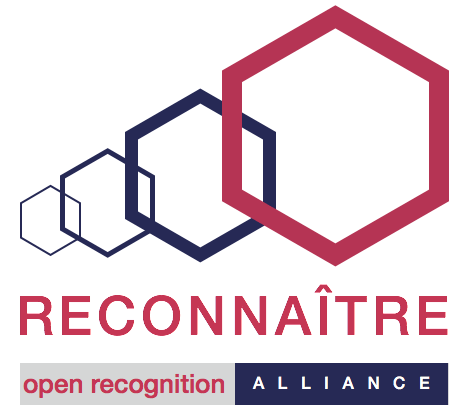 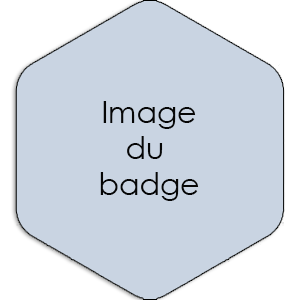 A quoi peut-il servir ?Qui sera intéressé par le porteur de ce badge ?Offrir des bénéfices / avantages, accéder à des ressources, une communauté, un emploi ?CompléterCompléterCompléterCompléterCompléterDate de péremption ⬜ Oui ________  ⬜ NonCompléterQuels sont les critères d’obtention ?Comment la reconnaissance est-elle obtenue ?Quelles preuves ?Une participation, une contribution, une réussite, un savoir-faire, des connaissances, des attitudes, autres ?Qui est à l’initiative : le porteur (revendication) ou l’émetteur (attribution) ? Qui participe : experts, pairs, clients, communauté ? Quel est le cheminement (workflow) ?Le badge contient-il des preuves ? Si oui, quels types : artefacts, traces, documents, etc. ?CompléterCompléterCompléterCompléterReconnaître la reconnaissance ?CompléterCompléterQui pourrait ou devrait endosser le créateur, l’émetteur ou le bénéficiaire du badge ?CompléterCompléterCompléterCompléterCompléterCompléterCompléterCompléterCompléterCompléterEcosystèmePartiesprenantesAutres reconnaissancesExploitationImpactDurabilitéQuestionQui participe à sa conception, mise en oeuvre, valorisation et exploitation ?Quelles autres reconnaissances sont liées en amont, aval ou parallèle ?Quelles applications, services ou process donnent de la valeur à la reconnaissance obtenue ?Comment mesurer l'impact du badge sur la personne et/ou la communauté, l'organisation ?Comment est assurée la pérennité et la publicité du dispositif ?IndicationsEst-il conçu pour, avec ou par les porteurs du badges ?Badges connexes, parcours de badges, parcours de reconnaissance, etc.Applications web, réseau social, cartographie des parcours, des compétences et desterritoires, etc.La confiance en soi, la reconnaissance d'une communauté, l'accès à l'emploi ou à des études, etc.Quelles ressources pour assurer la durabilité du projet ? Comment faire connaître le badge ?NotesCompléterCompléterCompléterCompléterCompléter